30 октября 2023 г. на базе кафедры источниковедения Историко-архивного института РГГУ состоялась I всероссийская студенческая конференция «История повседневности: источниковедческие подходы и методы», прошедшая в рамках дней студенческой науки РГГУ.В задачи мероприятия входило: расширить представления обучающихся о насущных задачах исторической науки в контексте междисциплинарных методов и подходов; способствовать углублению теоретических знаний и исследовательских практик по проблемам истории повседневности; обсудить проблемы исторического знания в контексте человеческого измерения; раскрыть новые грани и перспективы в работе с эгодокументами и просопографическими источниками.На открытии конференции участников приветствовали декан ФАД ИАИ РГГУ Ф.Г. Тараторкин, заведующий кафедрой источниковедения В.И. Дурновцев и заведующий кафедрой вспомогательных исторических дисциплин и археографии Е.В. Пчелов.Конференция собрала студентов РГГУ, ведущих вузов Москвы (МГУ, ГУП, РУДН, ВШЭ) и регионов России: Бурятского, Костромского, Псковского, Смоленского и Тамбовского университетов. Свои доклады представили 59 участников на четырёх тематических секциях. Для иногородних докладчиков был организован телемост.Деятельное участие в подготовке и проведении мероприятия приняли магистранты и аспиранты Факультета архивоведения и документоведения ИАИ РГГУ, руководившие секциями и также выступившие с докладами.Многообразием отличалась тематика сообщений. Участники сумели раскрыть познавательные возможности источников, относящихся к разным историческим периодам и регионам. Многие выступления вызвали живой интерес аудитории, присутствовавшие задавали вопросы докладчикам, охотно дискутировали, делились соображениями.Конференция дала возможность участникам приобрести и развить навыки представления результатов своих изысканий, познакомиться с опытом работы товарищей из других вузов. Она позволила раскрыть содержательное многообразие повседневности как предмета исследований; расширила представления начинающих исследователей об информационных возможностях исторических источников, о подходах и методах работы с ними. Без преувеличения можно сказать, что мероприятие стало площадкой междисциплинарного общения.По итогам конференции будет подготовлен сборник статей участников с последующим включением в базу РИНЦ.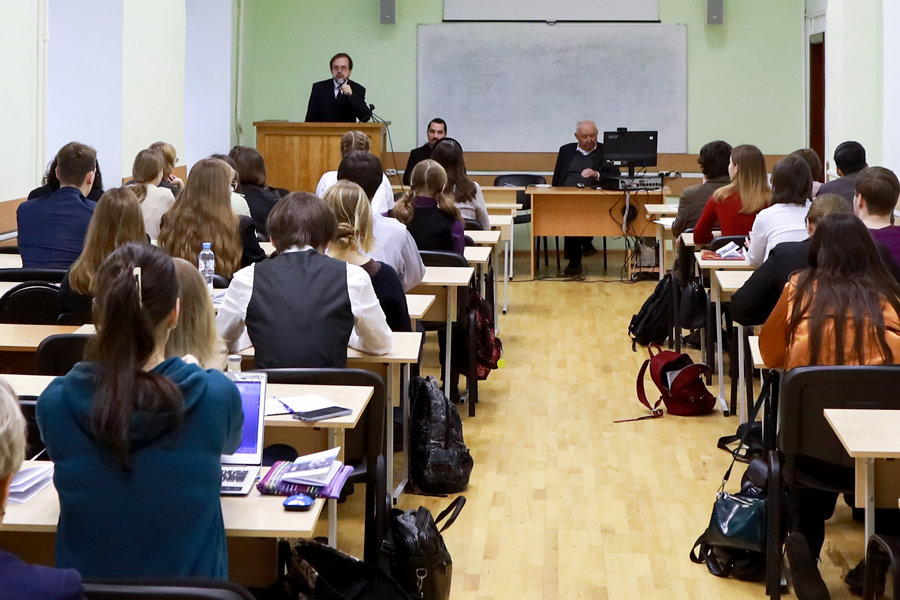 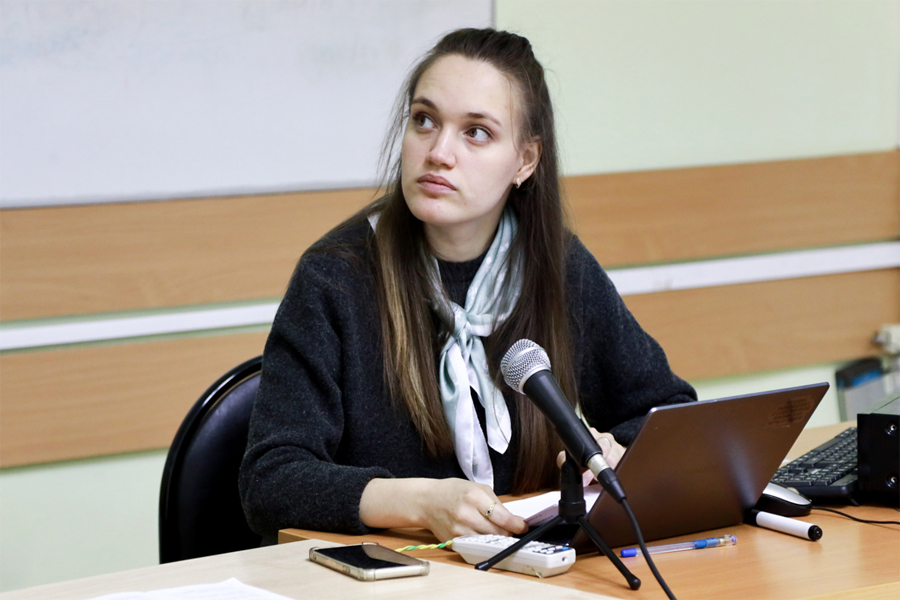 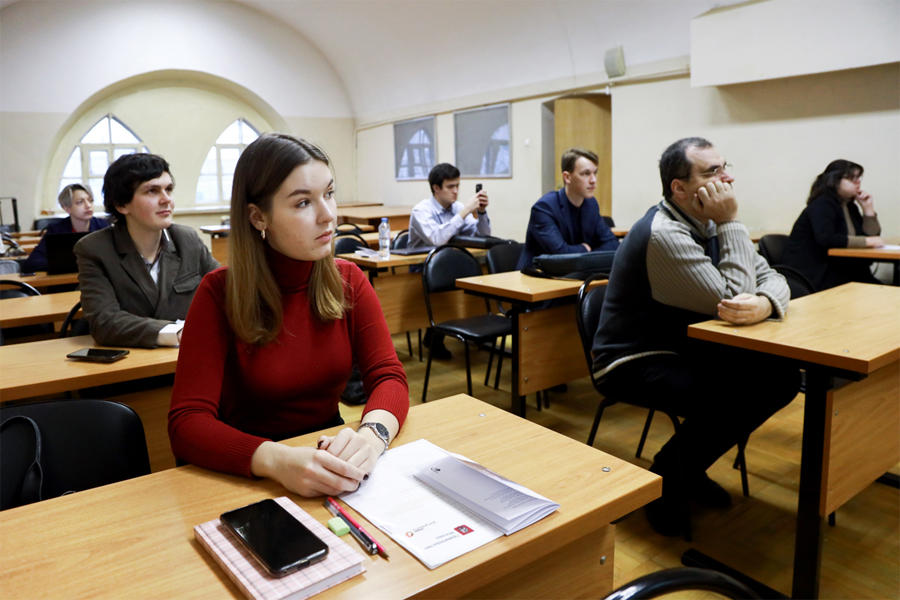 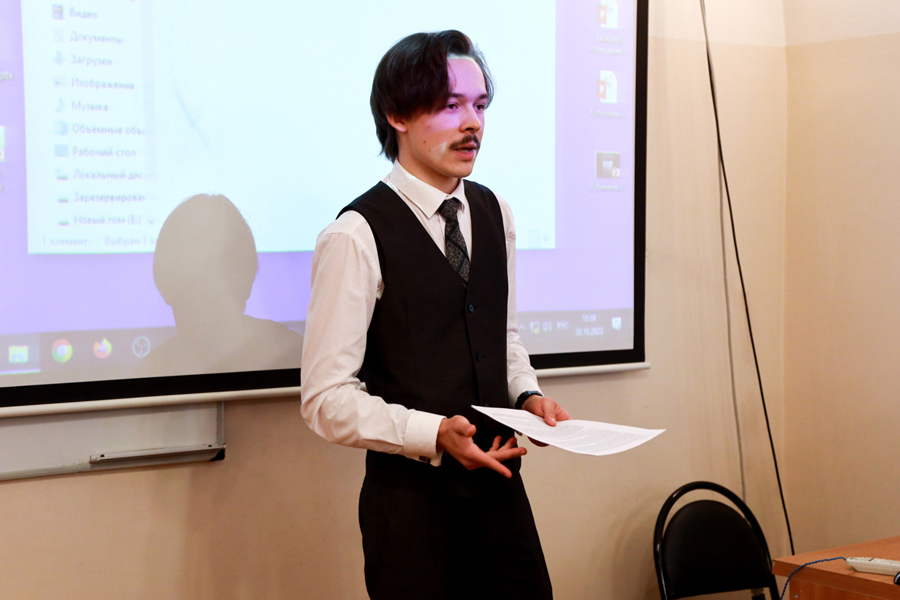 